Calendário das Provas Trimestrais -2021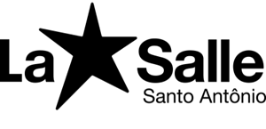 Ensino  Médio - Turno da Manhã- 3ª série 1º Trimestre 2021 – 3ª série2º Trimestre 2021 - 3ª série3º Trimestre 2021 - 3ª sérieExames Finais 2021-Ensino Médio - 3ª sérieHorários 03/052ª feira12/054ª feira13/055ª feira14/056ª feira17/052ª feira18/053ªfeira19/05    4ª feira7h30minAulaAulaAulaAulaAulaAulaAula8h20minAulaLíngua Port.Literatura Filosofia Sociologia Geografia Aula9h10minAula Língua Port.LiteraturaFilosofia Sociologia Geografia Aula10h20minRedaçãoLíngua Inglesa  Biologia Física MatemáticaQuímica História11h10minRedaçãoLíngua Inglesa  BiologiaFísica MatemáticaQuímica HistóriaHorários 16/082ª feira 27/086ª feira30/082ª feira31/083ª feira1º/094ª feira02/095ª feira03/096ª feira7h30minAulaAulaAulaAulaAulaAulaAula8h20minAula Língua Port.LiteraturaFilosofiaSociologiaGeografiaAula9h10minAulaLíngua Port.LiteraturaFilosofiaSociologiaGeografiaAula10h20minRedaçãoLíngua InglesaBiologiaFísicaMatemáticaQuímicaHistória11h10minRedaçãoLíngua InglesaBiologiaFísicaMatemáticaQuímicaHistóriaHorários 10/114ªfeira 25/115ª feira26/116ª feira29/112ª feira30/113ª feira1º/124ª feira02/125ª feira7h30minAulaAulaAulaAulaAulaAulaAula8h20minAula Língua Port.Literatura Filosofia Sociologia GeografiaAula9h10minAula Língua Port.LiteraturaFilosofia Sociologia Geografia Aula10h20minRedaçãoLíngua InglesaBiologia Física Matemática Química História 11h10minRedaçãoLíngua InglesaBiologia Física MatemáticaQuímica História Horários 10/126ª feira11/12sábado13/122ª feira14/123ªfeira 7h30minAulaAulaAula Ed. Física8h20minGeografiaBiologiaHistória Sociologia9h10minGeografiaBiologiaHistória Sociologia 10h20minQuímicaLíngua Port.LiteraturaMatemáticaFísica 11h20min    QuímicaLíngua Port. LiteraturaMatemáticaFísica TURNO DA TARDETURNO DA TARDETURNO DA TARDETURNO DA TARDETURNO DA TARDE13h30minRedação--------Lín. Inglesa--------14h20minRedação--------Lín. Inglesa--------